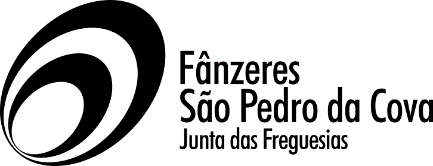 Quadras Populares ao São Pedro 2021Ficha de ParticipaçãoNome:Idade:Morada:Código Postal:Concelho:Telefone:Email:Pseudónimo: